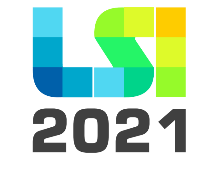 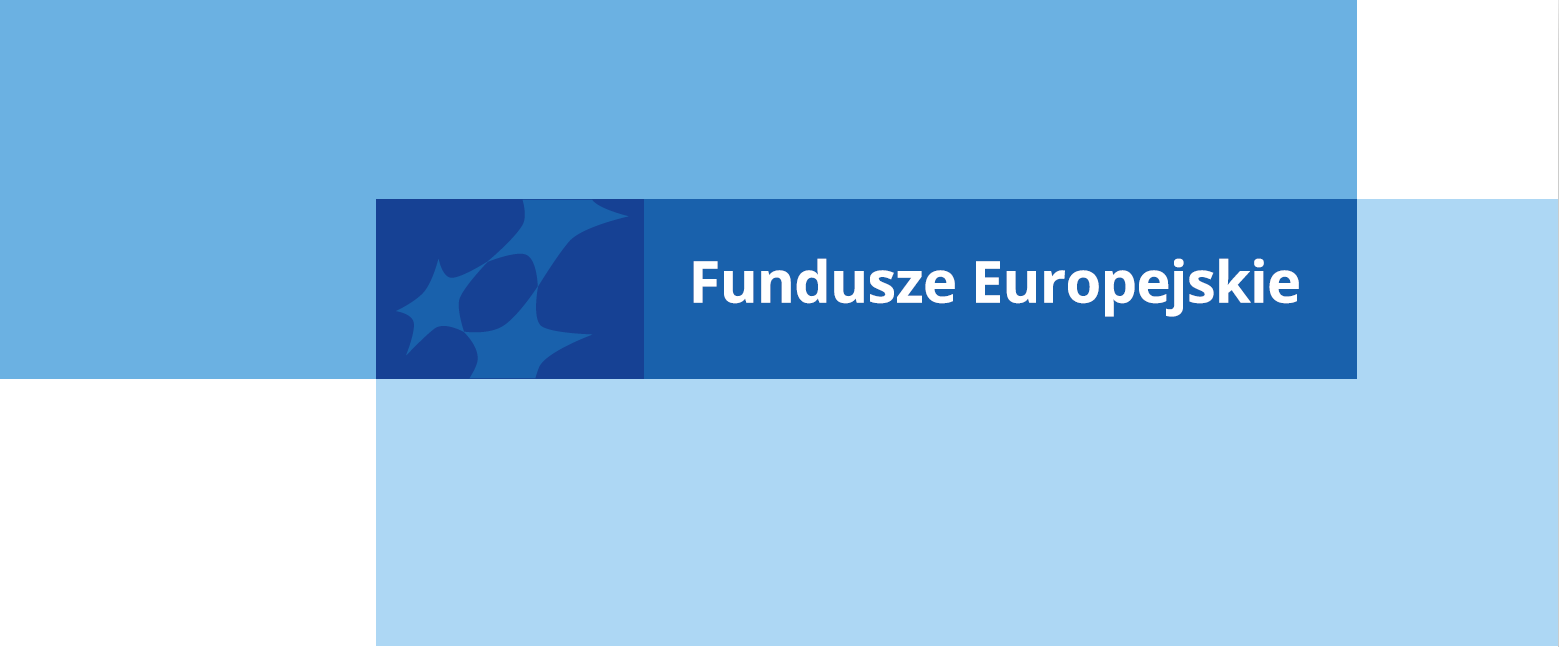 ZASADY BEZPIECZEŃSTWA LSI 2021KATOWICE, STYCZEŃ 2023Podstawowym zbiorem zasad bezpieczeństwa obowiązującym pracowników UM WSL jest dokumentacja zarządzania systemem bezpieczeństwa informacji zgodnie z wymaganiami normy ISO 27001:2017. Podstawowym zbiorem zasad bezpieczeństwa obowiązującym użytkowników UM WSL, IP FE SL – WUP i IP FE SL – ŚCP jest Polityka bezpieczeństwa odpowiednia dla danej instytucji.Każdy użytkownik rejestrując konto w LSI 2021 zobowiązany do zapoznania się, zaakceptowania i przestrzegania Regulaminu użytkownika LSI 2021 oraz Zasad bezpieczeństwa LSI 2021. W celu potwierdzenia powyższego, użytkownik składa oświadczenie.Warunkiem uzyskania dostępu do LSI 2021 jest złożenie oświadczenia, o którym mowa w pkt. 3. Informacja o dacie i godzinie złożenia przez użytkownika oświadczenia jest przechowywana w systemie.W przypadku pracowników UM WSL uprawnienia do LSI 2021 nadawane są zgodnie z obowiązującymi w Urzędzie zasadami kontroli dostępu do systemów informatycznych – aktualną Procedurą Zarządzania Dostępem i Uprawnieniem. W przypadku pracowników  IP FE SL - ŚCP uprawnienia do LSI 2021 nadawane są zgodnie z obowiązującą Polityką bezpieczeństwa informacji Śląskiego Centrum Przedsiębiorczości. W przypadku pracowników IP FE SL – WUP uprawnienia do LSI 2021 nadawane są zgodnie z obowiązującą Polityką Bezpieczeństwa Informacji Wojewódzkiego Urzędu Pracy.Użytkownik ma obowiązek zachować w tajemnicy przetwarzane dane, w tym dane osobowe oraz informacje o sposobach ich zabezpieczenia zarówno w okresie zatrudnienia we właściwym podmiocie, jak i po jego ustaniu. Użytkownik powinien niezwłocznie powiadamiać o podatności lub o zdarzeniu bądź serii niepożądanych czy też niespodziewanych zdarzeń związanych z bezpieczeństwem informacji, które stwarzają znaczne prawdopodobieństwo zakłóceń i zagrażają bezpieczeństwu informacji w systemie. Każdy użytkownik, w przypadku podejrzenia wystąpienia podatności lub zdarzenia bądź serii zdarzeń, o których mowa w pkt 4, powinien niezwłocznie poinformować o tym fakcie Głównego Administratora LSI 2021 poprzez adres mailowy: lsi2021@slaskie.pl. W przypadku użytkowników wewnętrznych zgłaszanie podatności i zdarzeń, w tym naruszeń ochrony danych osobowych, powinno się odbywać zgodnie z obwiązującymi w Urzędzie zasadami wskazanymi w aktualnej Instrukcji Użytkownika. Po 120 minutach braku aktywności w systemie, następuje automatyczne wylogowanie użytkownika z LSI 2021.  W LSI 2021 stosowane jest uwierzytelnienie użytkownika przy pomocy jego loginu oraz hasła, zgodnie z następującymi zasadami:minimalna długość hasła wynosi 12 znaków,hasło musi zawierać małe i duże litery oraz cyfry i znaki specjalne;użytkownik ma obowiązek okresowej zmiany hasła, nie rzadziej niż co 90 dni; Nie należy tworzyć haseł używając:danych (np. imię, data urodzenia) i innych danych kojarzących się z użytkownikiem;pojęć słownikowych w żadnym języku;całości lub części loginu;słów zapisanych od tyłu, częstych błędów ortograficznych i skrótów;przewidywalnych ciągów znaków, ciągów powtórzonych znaków lub ciągów sąsiadujących klawiszy z klawiatury.Ponadto nie należy:używać tego samego hasła do różnych kont;tworzyć nowych haseł na bazie wcześniejszych („hasło1”, „hasło2” itp.);zapamiętywać loginów i haseł w przeglądarceHasło należy chronić przed  dostępem innych osób.W przypadku nieumyślnego ujawnienia hasła osobie nieuprawnionej lub podejrzenia ujawnienia, należy bezzwłocznie dokonać zmiany hasła na nowe.Zakazuje się udostępniania loginu i hasła osobom nieuprawnionym. Główny administrator LSI 2021 nie ponosi odpowiedzialności za czynności wykonane przez osobę nieuprawnioną przy użyciu loginu i hasła użytkownika. Działania takie są traktowane jak działania samego użytkownika.W przypadku braku możliwości dokonania przez użytkownika zmiany hasła (braku działania funkcjonalności „Nie pamiętasz hasła?” lub możliwości zmiany 
w zakładce „Zmień hasło” dostępnej po zalogowaniu), należy niezwłocznie powiadomić o tym fakcie Głównego administratora LSI 2012 za pomocą adresu e-mail: lsi2021@slaskie.pl.Zmiana hasła przy użyciu formularza odzyskiwania hasła  - „Nie pamiętasz hasła?” odbywa się za pomocą wiadomości e-mail analogicznie jak przy aktywacji konta.W celu zapobieżenia nieautoryzowanemu dostępowi do LSI 2021 użytkownik:nie może przechowywać danych służących do logowania do LSI 2021 w miejscach dostępnych dla innych osób;nie może ujawniać danych służących do logowania innym osobom;zobowiązany jest do sprawdzenia podczas logowania się do LSI 2021, czy certyfikat usługi jest poprawny. W przypadku zgłoszenia przez przeglądarkę problemów 
z certyfikatem SSL, zabrania się użytkownikowi pracy w systemie.Zabronione jest korzystanie z LSI 2021 z użyciem danych dostępowych innej osoby.ZALECENIA DOTYCZĄCE KONFIGURACJI I UŻYTKOWANIA SPRZĘTU KOMPUTEROWEGO UŻYTKOWNIKAPodczas pracy z LSI 2021 na komputerze użytkownika nie powinien być nie powinny być uruchomione żadne usługi znacznie obciążające stację roboczą lub łącze internetowe.Oprogramowanie komputera powinno być regularnie aktualizowane, w szczególności dotyczy to systemu antywirusowego oraz przeglądarki internetowej.Oprogramowanie antywirusowe powinno być ciągle aktywne, a użytkownik jest zobowiązany do stałego monitorowania komunikatów pochodzących z oprogramowania antywirusowego zainstalowanego na stacji roboczej i reagowania na nie.Sygnatury wirusów powinny być aktualizowane nie rzadziej niż raz na tydzień.Komputer użytkownika powinien być chroniony zaporą sieciową (firewall).Ekrany komputerów powinny zostać ustawione  w taki sposób, aby uniemożliwić osobom nieuprawnionym wgląd do informacji aktualnie wyświetlanej na ekranie monitora.Komputery powinny zostać ustawione również w taki sposób, aby osoby nieuprawnione miały utrudniony dostęp do portów zewnętrznych lub przynajmniej dostęp do portów zewnętrznych był pod kontrolą wizualną użytkowników.Użytkownik powinien przestrzegać zasady czystego biurka. W szczególności przed opuszczeniem swego stanowiska pracy użytkownik powinien schować wszelkie dokumenty związane z używanym Systemem oraz informatyczne nośniki danych (płyty CD, DVD, BD, pendrive itp.).Użytkownik podczas logowania się do LSI 2021 jest zobowiązany sprawdzić:czy w pasku adresowym przeglądarki adres zaczyna się od https,czy w obrębie okna przeglądarki znajduje się mała kłódka informująca bezpieczeństwie,czy po kliknięciu na kłódkę pojawia się informacja o tym, że certyfikat został wydany dla: *lsi2021.slaskie.pl i jest on ważny.Użytkownik powinien korzystać z bezpiecznej sieci teleinformatycznej.ROZPOCZYNANIE I KOŃCZENIE PRACY UŻYTKOWNIKÓW W LSI 2021Rozpoczęcie pracy użytkownika w LSI 2021 następuje po uruchomieniu przeglądarki oraz wprowadzeniu adresu: https://lsi2021.slaskie.pl (wersja produkcyjna) lub https://lsi2021-szkol.slaskie.pl (wersja szkoleniowa) oraz w przypadku rejestracji eksperta https://lsi2021-ekspert.slaskie.pl.Połączenie z LSI 2021 jest szyfrowane. Po poprawnym zalogowaniu do LSI 2021 i wybraniu profilu, użytkownik otrzymuje podgląd do aktywnych modułów, do których ma nadany dostęp.W celu chwilowego zawieszenia pracy w systemie użytkownik musi zablokować ekran stacji roboczej (zablokować pulpit lub włączyć wygaszacz ekranu zabezpieczony hasłem). Jeśli komputer użytkownika nie pozwala na zabezpieczenie ekranu hasłem, to należy bezwzględnie wylogować się z LSI 2021.Po zakończeniu pracy należy wylogować się z LSI 2021 poprzez wybranie funkcji „Wyloguj” zlokalizowanej w prawym górnym rogu ekranu. Nie należy kończyć pracy poprzez zamknięcie okna przeglądarki znakiem „x”.POCZTA ELEKTRONICZNA, INTERNETUżytkownik jest zobowiązany do dbania  o bezpieczeństwo kont mailowych wskazanych w systemie w szczególności do:używania silnego hasła dostępu,nieotwierania załączników do poczty i linków pochodzących z nieznanych źródeł,zachowania ostrożności podczas otwierania nieoczekiwanych załączników w korespondencji pochodzącej od znanych nadawców.Użytkownik powinien korzystać z sieci Internet w sposób, który nie zagraża bezpieczeństwu LSI 2021.Użytkownik zobowiązany jest do niezwłocznego uaktualniania swoich danych w LSI 2021, w tym adresu e-mailowego, gdy te ulegną zmianie. 